Муниципальное казённое общеобразовательное учреждение «Лицей № 1 г. Усть – Джегуты»Аналитическая справка о реализованных мероприятиях по здоровьесбережению и формированию здоровьеориентированной личностной позиции у обучающихся МКОУ «Лицей № 1 г. Усть – Джегуты» (2016-2017 учебный год)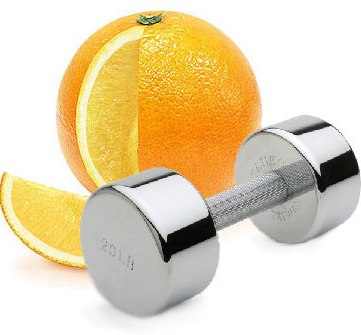 Сохранение  здоровья учащихся – одно  из  приоритетных   направлений развития  лицея. В  лицее  реализуется  программа  здоровьесбережения. Лицей  тесно  сотрудничает  с  медицинскими  учреждениями  по  вопросам  реабилитации  и  сохранения  здоровья  учащихся. В школе сложилась  система мероприятий, направленных на снижение показателей детской заболеваемости, инвалидности, сохранения и укрепления здоровья  на всех этапах развития ребенка. Данная система мероприятий  проводится на основании нормативно – правовой базы  федерального, регионального, муниципального уровней и школьной комплексно- целевой  программы  «Здоровье». За  последние  три  года  имеет  благоприятную  динамику  снижение заболеваний  учащихся. Данные  по  заболеваемости  учащихся  отражены  в  таблице:	Проводится постоянная работа по профилактике вредных привычек, табакокурения, алкоголизма, наркомании. Результатом этой работы стало уменьшение количества курящих учащихся.Соотношение  курящих  и  некурящих  учащихся в 8 – 11-х  классах.Результаты проведения мониторинга здоровья обучающихся в  лицее показали стабильные результаты, в среднем каждый ребенок болел в течение года 1,2 дней. Все простудные заболевания имеют тенденцию к снижению. За последние 4 года лицей не закрывалась на карантин. Это результат профилактической работы всего коллектива.	В лицее имеется оборудованный медпункт, в котором работают две медицинские сестры. На каждого учащегося заведена личная медицинская карта, в которую заносятся сведения о прививках и уколах, о перенесенных заболеваниях, о результатах диагностических обследований. Одним из условий сохранения здоровья является диагностика школьников:       Ежегодно проводится мониторинг психофизического развития учащихся, антропометрия, т. е. измерение веса и роста. В зависимости от полученных данных оценивается состояния физического развития, а также проводится диспансеризация здоровых школьников, которая осуществляется бригадой узких специалистов в составе: ЛОР, окулист, невролог, хирург-ортопед, с 14 лет - флюорография. На основании диагнозов школьники распределяются по группам здоровья, и происходит распределение школьников по физкультурным группам: основной  подготовительной  и  специальной  медицинской. Занятия  в  этих  группах  отличаются  учебными  программами,  объёмом  и структурой  физической  нагрузки.	В каждом  классном  журнале   ведётся  «Листок  здоровья», который  заполняет  медсестра. На  основании  данных  о  здоровье  детей  комплектуются  группы  для  занятий  физической  культурой. Учитываются  также  данные  о  функциональном состоянии  обучающихся,  уровень  их  физической  подготовленности. Все  эти  критерии определяются  при  помощи  двигательных  тестов.	Важнейшим условием деятельности педагогического коллектива  стало обязательное применение здоровьесберегающих технологий обучения: учет периодов работоспособности детей на уроках (период вхождения в работу, период высокой продуктивности, период снижения продуктивности с признаками утомления);учет возрастных и физиологических особенностей ребенка на занятиях (количества видов деятельности на уроках, их продуктивность);создание благоприятного морально-психологического климата на уроке и во внеклассной деятельности;наличие эмоциональных разрядок на уроках;использование оздоровительных методик, регулирующих двигательную активность учащихся;чередование позы с учетом видов деятельности; использование физкультурных пауз на уроках. Динамика использования современных образовательных технологий, в том числе здоровьесберегающих, в образовательном процессеЛицей проводит разнообразные мероприятия по предупреждению дидактогенных заболеваний (сколиоз, нарушение осанки и зрения учащихся): целенаправленная разминка на уроках физической культуры, динамические паузы в середине каждого урока с обязательным выполнением специальных комплексов упражнений, направленных на предупреждение нарушений зрения, осанки и сколиоза, организация подвижных игр на переменах, занятия учащихся в группе здоровья и клубе выходного дня.Мониторинг здоровья обучающихсяпо данным углубленного медосмотра учащихся (2011- - 2012 учебный год, 2012-2013 учебный год)Снизился процент других заболеваний учащихся, не указанных выше, с 16% до 12%.Отсутствуют случаи травматизма во время учебного процесса.Медицинское сопровождение образовательного процесса:Медицинскими работниками лицея на постоянной основе осуществляется:• Организация медицинского обеспечения детей:
-   анализ состояния здоровья детей.• Первичная профилактика:
- контроль за санитарно-гигиеническими условиями в школе;• Контроль за питанием:
- контроль за составлением фактического питания и анализ качества питания, санитарно-гигиеническое состояние пищеблока, бракераж готовой продукции;
• Физическое воспитание:
- распределение на медицинские группы для занятий физической культурой;
• Гигиеническое воспитание • Иммунопрофилактика:
- планирование и анализ вакцинации;
- осмотр перед прививкой;
- вакцинация;
- контроль за состоянием здоровья после прививки, регистрация местной и общей реакции на прививку.
• Диспансеризация:
- организация углубленных профилактических осмотров;
- оценка физической подготовленности детей;
- рекомендации педагогическому персоналу по коррекции отклонений в состоянии здоровья;
- проведение назначенных оздоровительных мероприятий, контроль за их выполнением;
-  анализ состояния здоровья детей по предлагаемым критериям и тестам, разработкам медико-педагогических мероприятий по улучшению охраны их здоровья.В сентябре 2016 г. был проведен опрос по «определению степени переутомляемости, перегрузки учащихся во время учебно-воспитательного процесса». Результаты опроса внесены в таблицу.     5-й – 9-й классы, в %10 – 11 класс, в %Традиционная организация учебного процесса при доминировании сидячей рабочей позы учащегося требует проведения специальных мероприятий, направленных на профилактику и коррекцию нарушений опорно-двигательного аппарата. Учителям предметникам, классным руководителям необходимо осуществлять контроль:- за позой учащихся во время занятий;- за весом ранца с ежедневным учебным комплектом;- до 5 класса регулярно проводить физкультминутки на уроках, в среднем и старшем звене   по мере необходимости;- создавать благоприятный двигательный режим для формирования правильной осанки и профилактики плоскостопия.- следует постепенно привлекать часто болеющих учащихся к занятиям различными видами спорта -  катанию на велосипеде, плаванию, ближнему пешему туризму.           В лицее имеется  кабинет релаксации (психологической разгрузки). Здесь ребенок может выбрать место по своему желанию, следуя внутреннему импульсу, и уже поэтому этот выбор будет для него полезным. Единственное условие - в этом пространстве соблюдать тишину и не мешать себе и другим. Достаточно провести здесь от 10 до 20 минут, чтобы почувствовать себя бодрым, полным сил и спокойным.Задача такого кабинета  - создание атмосферы, способствующей воспитанию чувств и эмоций, обстановки, помогающей коррекции отрицательных эмоций.
Средства решения задач могут также быть самые разные.
1. Цветовое оформление помещения:
- цветные шатры, как место уединения,
- цветные маты - разноцветные полянки,
- индивидуальные коврики, подушки разного цвета и разной формы - островки,
- радуга - душ,
- дерево желаний с цветными листочками (которые дети сами привязывают).
2. Музыка - звуковое сопровождение, игры со звуком.
3. Дыхательные упражнения с элементами ароматерапии.
4. Самомассаж.Подводя  итоги  проводимых  мероприятий  по  укреплению  здоровья учащихся, необходимо  отметить  сокращение  количества  простудных  заболеваний  на  13  процентов, случаи  нарушения  осанки уменьшились  на  7  процентов. Сократился  процент  детей, показывающих  высокий  уровень  тревожности. Уменьшились  случаи  проявления  близорукости  за  счёт  проведения  индивидуальных  мероприятий,  направленных  на  стабилизацию  зрения  учащихся.ЗаболеванияКоличество  в 2014  годуКоличество  в 2015  годуКоличество  в 2016 годуКоличество в 2017 годуЗаболевания  сердечно-сосудистой  системы    15  13 1010Заболевания желудочно-кишечного  тракта    11    8   54Заболевания  органов  зрения     30   25  2120Заболевания  органов  дыхания     4   3   11Урологические  заболевания      7   5   43Аллергические  заболевания      41   35  2927Заболевания  эндокринной  системы      32   28  2525Ортопедические  заболевания       21    19  1515Заболевания  опорно-двигательной  системы       9    7  55Предыдущий год (2016)Текущий год (2017)Всего уч-ся:1025              10531 группа – основная (удовлетворительное  состояние  здоровья)627  6762 группа - подготовительная (обучающиеся  с  низкой  физической  подготовленностью или  имеющие  незначительные  отклонения  в  состоянии  здоровья)3603383 группа  - специальная  медицинская  группа: подгруппа «А» (обучающиеся  с  обратимыми  заболеваниями), подгруппа «Б» (обучающиеся  с  необратимыми  заболеваниями)27274 группа  (дети-инвалиды, обучающиеся индивидуально)1112Технология (%)(%)(%)Технология 201520162017Развивающее обучение100100100Учебно-исследовательская деятельность100100100Метод проектов94100100ИКТ90100100Обучение в сотрудничестве80100100Здоровьесберегающие336578Игровое обучение46100100Блочно-модульное обучение1330452014-2015 учебный  год%2015-2016 учебный.год %2016-2017 уч. г. в сравнении спред. годом. (в %)2016-2017 уч. г. в сравнении спред. годом. (в %)2014-2015 учебный  год%2015-2016 учебный.год %1. Обучающиеся, прошедшие медицинский осмотр100%100%- отнесены к основной группе здоровья71%78%+7% (положительная динамика)- отнесены к подготовительной группе здоровья9%15%+6%(положительная динамика)- отнесены к специальной медицинской группе здоровья16%7%-9%(положительная динамика)2. Численность обучающихсяс - заболеваниями ЖКТ1%1%=- сердечно-сосудистыми заболеваниями21%14%-7%(положительная динамика)- с нарушением зрения18%18%- с нарушением осанки17%12%-5%(положительная динамика)- сколиоз4%0,4%-3,6% (положительная динамика)- с заболевания органов дыхания          3%2%-1% (положительная динамика)- с заболевания почек1%0,4%-0,6% (положите-льная динамика)дефекты речи (по форме 026 и наблюдениям психолога)8%5%-3% (положите-льная динамика)часто болеющие дети2%2%другие болезни16%         12%-4% (положите-льная динамика)3. Дети - инвалиды3%1%-2% (положите-льная динамика)4. Обучающиеся, освобожденные от уроков физической культуры.3%1%-2% (положите-льная динамика)Виды недомоганий, которые я испытываю ВсегдаЧастоИногдаНикогда1.    Сонливое состояние22027512.    Раздражительность, невозможность сосредоточиться4427653.    Головные боли0839534.    Боли в животе, желудке01022675.    Головокружения062965Виды недомоганий, которые я испытываю ВсегдаЧастоИногдаНикогда1.     Сонливое состояние27254532.    Раздражительность, невозможность сосредоточиться14958183.    Головные боли121639324.    Боли в животе, желудке11839425.    Головокружения983251